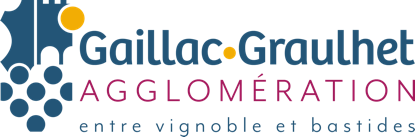 ENCART BULLETIN MUNICIPAL« Demain c’est aujourd’hui » : l'appel à projet de l’agglo pour agir aujourd'hui pour préserver l'environnement de demainDans le cadre de sa politique volontariste en matière de transition écologique et énergétique, et notamment son plan climat, l’agglomération ouvre du 4 mars au 21 juin son appel à projet « Demain c’est aujourd’hui ». Il a pour objectif d’encourager et soutenir les initiatives et bonnes pratiques environnementales auprès des enfants, des jeunes et des familles du territoire.Les critères pour y participerLes structures participantes doivent :avoir leur siège social sur le territoire de Gaillac-Graulhet Agglomérationêtre des structures publiques : écoles, crèches, ALAE, centre sociauxdes associations loi 1901Les structures lauréates devront porter des projets en lien avec une ou plusieurs des thématiques suivantes :La lutte contre le gaspillage alimentaireLe développement des transports et de la mobilité douceLe numérique responsable et inclusifLes économies d’énergie et les énergies renouvelablesL’identification et la mise en valeur de la biodiversité et le patrimoine naturelLes économies d’eauLa réduction des déchets ménagersLa promotion et le développement de l’alimentation durableUne enveloppe de 20 000 €Les lauréats, au nombre de 10, seront répartis sur l’ensemble du territoire et pourront bénéficier d’un soutien à hauteur de 80% du coût total TTC de leurs projets. Le plafond maximal est fixé à 2 000 € avec un minimum de dépenses de 300€. Les structures publiques pilotées par l’agglomération (ALAE, crèches…) bénéficieront quant à elles d’un soutien en ingénierie, à de l’achat de matériels ou à une aide pour des interventions. Les modalités pour candidaterPour participer à cet appel à projet, un dossier de candidature est à remplir et à renvoyer à amelie.galand@gaillac-graulhet.fr avant le vendredi 21 juin 2024. Les différents documents à fournir sont listés dans le dossier de candidature, téléchargeable sur le site internet de l’agglomération : www.gaillac-graulhet.fr 